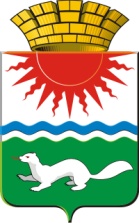 АДМИНИСТРАЦИЯ СОСЬВИНСКОГО ГОРОДСКОГО ОКРУГАПОСТАНОВЛЕНИЕот 30.03.2016 № 219 р.п. СосьваО проведение социологического опроса «Определение индекса восприятия мер  по профилактике терроризма» на территории Сосьвинского городского округа в 2016 годуВ соответствии с Федеральными законами от 6.03.2006 № 35-ФЗ «О противодействии терроризму»,  от 06.10.2003 № 131-ФЗ «Об общих принципах организации местного самоуправления в Российской Федерации», руководствуясь ст. 30.1 и ст. 45 Устава Сосьвинского городского округа, администрация Сосьвинского городского округаПОСТАНОВЛЯЕТ:1. Организовать и провести социологический опрос «Определение индекса восприятия мер  по профилактике терроризма» в 2016 году на территории Сосьвинского городского округа по прилагаемой форме (Приложение № 1).2. Начальнику отраслевого органа администрации Сосьвинского городского округа «Управление образование» (С.А. Куракова),  начальнику Отраслевого органа администрации Сосьвинского городского округа «Управление по делам культуры, молодежи и спорта» (О.А. Барматова) организовать проведение социологического опроса «Определение индекса восприятия мер  по профилактике терроризма» в срок до 30.09.2016 года:1) обеспечить 100 процентное участие в анкетировании сотрудников подведомственных учреждений и муниципальных общеобразовательных учреждений Сосьвинского городского округа;2)  в срок до 30.11.2016 года представить отчет о результатах анкетирования в Антитеррористическую комиссию в Сосьвинском городском округе по прилагаемой форме (Приложение № 2).3. Рекомендовать организациям и учреждениям всех форм собственности, осуществляющих деятельность  на территории Сосьвинского городского округа:1) в срок до 30.09.2016 года организовать проведение социологического опроса «Определение индекса восприятия мер  по профилактике терроризма» в 2016 году на территории Сосьвинского городского округа;2)  в срок до 30.11.2016 года представить отчет о результатах анкетирования Антитеррористическую комиссию в Сосьвинском городском округе.4. Опубликовать настоящее постановление в газете «Серовский рабочий»  и разместить на официальном сайте Сосьвинского городского округа.5. Контроль исполнения настоящего постановления возложить на заместителя главы администрации Сосьвинского городского округа по экономике и промышленности С.В. Спицину. Исполняющий обязанностиглавы администрации Сосьвинского городского округа                                                                  С.В. Спицина«Определение индекса восприятия мер  по профилактике терроризма»Инструкция: Уважаемый респондент! Пожалуйста, внимательно прочитайте вопрос и подчеркните наиболее правильный вариант по вашему мнению ответа (выберите только один ответ).1. Терроризм, по Вашему мнению, это –а) это акт запугивания общества;б) это бандитизм и разбой;в) это преступление против человечества;г) это ограничение свободы личности.2. Профилактика терроризма на территории Сосьвинского городского округа, по Вашему мнению, это - а) это деятельность органов государственной власти;б) это деятельность органов местного самоуправления;в) это деятельность общественных объединений;г) все выше перечисленное.3. По Вашему мнению, на территории Сосьвинского городского округа органами местного самоуправления осуществляется профилактика терроризма?а) да;б) Нет;в) Не знаю.4. По Вашему мнению, какой наиболее эффективный метод по профилактике терроризма  используется органами местного самоуправления на территории Сосьвинского городского ?а) публикации в СМИ и в сети Интернет;б) Лекции, беседы, семинары и т.д.;в) Не знаю;г) На территории Сосьвинского городского округа ни один метод  не используется.д) Иное _____________________________________________________________________________ 5. Проживая на территории Сосьвинского городского округа, Вы чувствуете себя в безопасности от террористической угрозы? а) Да;б) Нет;в) Не знаю;г) Я буду чувствовать себя в безопасности, если органы местного самоуправления будут предпринимать конкретные меры, а именно:______________________________________________6. Оцените по пятибалльной шкале деятельность органов местного самоуправления по профилактике терроризма на территории Сосьвинского городского округа:  ___________________7. Сколько Вам лет? ______8. Ваш пол?______________9. В каком населенном пункте Вы проживаете?____________________________________________10. Какой Ваш социальный статус?  Подчеркните (работающий, безработный, пенсионер, обучающийся, предприниматель, иное).Спасибо за участие!2016 г.Обработка результатов1. Сколько человек приняло участие в опросе? Из них: Мужчин, женщин, в возрасте от 16 до 45, от 45 и более.2. Ответили от общего числа респондентов в процентном соотношении?На 1 вопрос: а)  _  б) __, в)  __ ,г)__;На 2 вопрос: а)  _  б) __, в)  __ ,г)__;На 3 вопрос: а)  _  б) __, в)  __ ;На 4 вопрос: а)  _  б) __, в)  __ ,г)__; д) __;На 5 вопрос: а)  _  б) __, в)  __ ,г)__;На 6 вопрос: 1 балл __;  2 балла ___; 3 балла ___; 4 балла ___; 5 баллов____.Приложение № 1 кпостановлению администрацииСосьвинского городского округаот  30.03.2016 № 219Приложение № 2 кпостановлению администрацииСосьвинского городского округаот  30.03.2016  № 219